Učenici 6.b i 6.c razreda!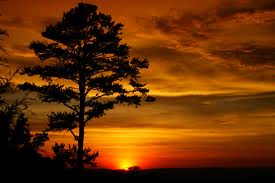 Dobro promotrite fotografiju i zamislite da se nalazite u prirodi usred ljetnog predvečerja. Zapišite u svoje bilježnice odgovore na sljedeća pitanja:Koje zvukove čujete? Koje boje vidite? Osjećate li neke mirise?otvorite čitanke na str. 54. i nekoliko puta pažljivo pročitajte pjesmu Miroslava Krleže: „U predvečerje“napišite u bilježnice ime autora i naziv pjesmePomoću pjesme u čitanci, u bilježnici napravite interpretaciju pjesme prema smjernicama u nastavku.Za rješavanje zadataka koristite i ključne pojmove u čitanci na str. 55.Motivi (6):Vrsta lirske pjesme:Epiteti (3 epiteta i imenice na koje se odnose):Usporedba:Personifikacija:Vizualna pjesnička slika:Auditivna pjesnička slika:Olfaktivna (mirisna) pjesnička slika:Taktilna (dodirna) pjesnička slika:Broj strofa (kitica) u pjesmi:Vrste strofa (kitica) u pjesmi prema broju stihova:Kakvim je stihom, s obzirom na rimu, pisana pjesma U predvečerje?Prepišite pjesničku sliku koja vas se najviše dojmila.Riješene zadatke fotografirajte i pošaljite u privatnoj poruci na Yammer danas (20.4.2020.)do 20:00 sati.